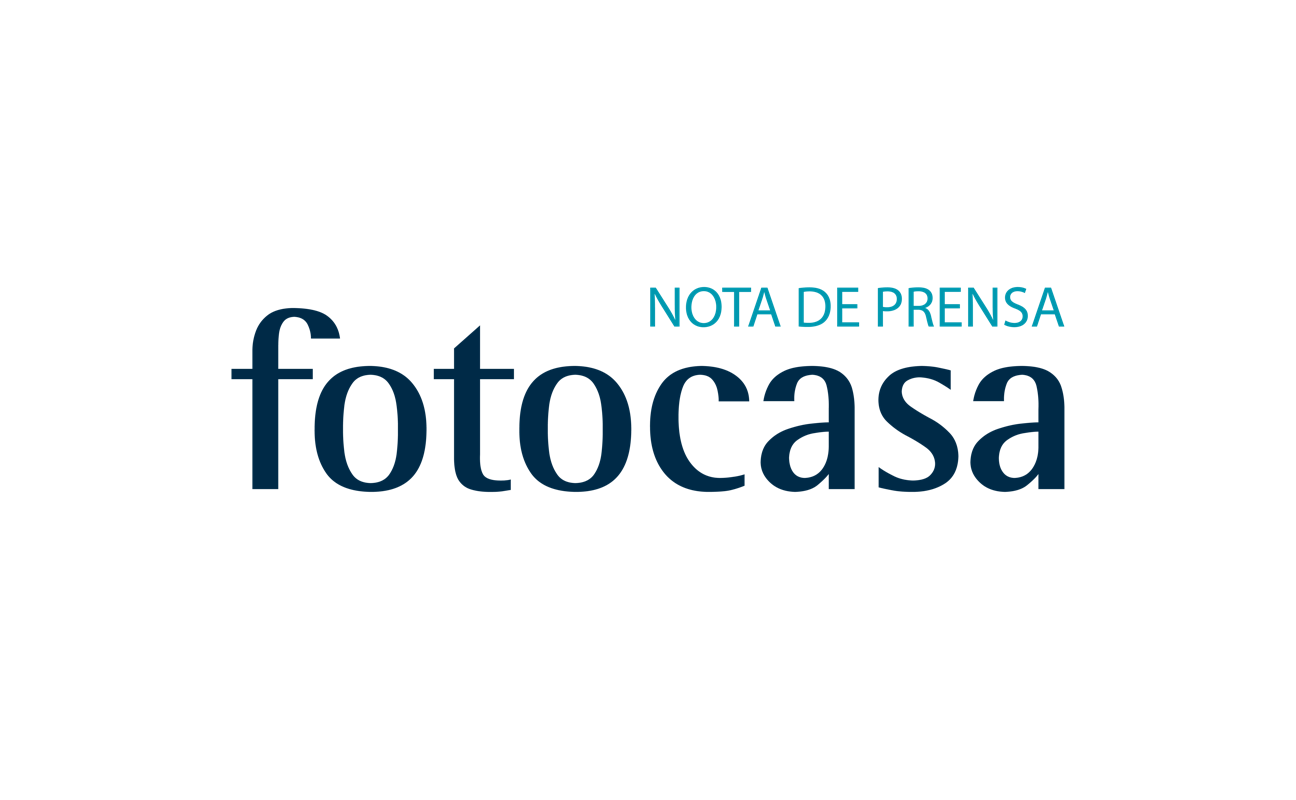 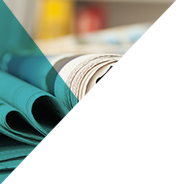 NOMBRAMIENTOSSchibsted Spain refuerza su apuesta en el mercado inmobiliario con un nuevo General ManagerJosé Manuel Merino ha sido nombrado nuevo General Manager de los portales de Real Estate de Schibsted Spain (fotocasa y Habitaclia)Merino hasta ahora era el Director Técnico de Habitaclia, liderando las áreas de Producto, Tecnología y Marketing y Comunicación Sus 11 años de experiencia en el sector le han llevado a enfrentarse a la burbuja inmobiliaria, la crisis financiera y la reactivación del sectorMadrid, 24 de mayo de 2017Schibsted Spain, propietaria de los portales vibbo, infojobs.net, habitaclia, coches.net, motos.net y milanuncios ha nombrado a José Manuel Merino nuevo General Manager de Real Estate, uno de los sectores más importantes y estratégicos de la compañía. Desde esta posición clave, Merino centrará sus esfuerzos en el desarrollo de estrategias que incrementen el posicionamiento de la empresa en el ámbito inmobiliario, a través de sus dos portales clave: fotocasa y Habitaclia.José M. Merino cuenta con una larga trayectoria en el sector inmobiliario. En el año 2006 se incorpora a Habitaclia, cuando la empresa estaba en pleno proceso de crecimiento de la marca y con tan sólo 12 trabajadores. En sus inicios en Habitaclia, empezó llevando el área de desarrollo, tecnología y servicio de atención al cliente y poco tiempo después también empezó a liderar parte de los servicios de portal tales como el SEO, Producto, Performance y Marketing y Comunicación. En ese momento Habitaclia ya se había profesionalizado creciendo hasta las 90 personas con las que cuenta actualmente.Sus excelentes valores de liderazgo, muy alineados con los valores de Schibsted Spain, y su amplio conocimiento del sector inmobiliario, que en sus 11 años de trayectoria le han llevado a lidiar con la burbuja inmobiliaria, la crisis financiera y actualmente con la reactivación del sector, convierten a Merino en una pieza clave en la apuesta de la empresa por el mercado inmobiliario.El pasado mes de enero, Schibsted Spain adquirió el portal inmobiliario Habitaclia para reforzar su posicionamiento en el sector de los anuncios clasificados inmobiliarios. Tanto fotocasa como Habitaclia continuarán funcionando como marcas independientes dentro de Schibsted Spain. 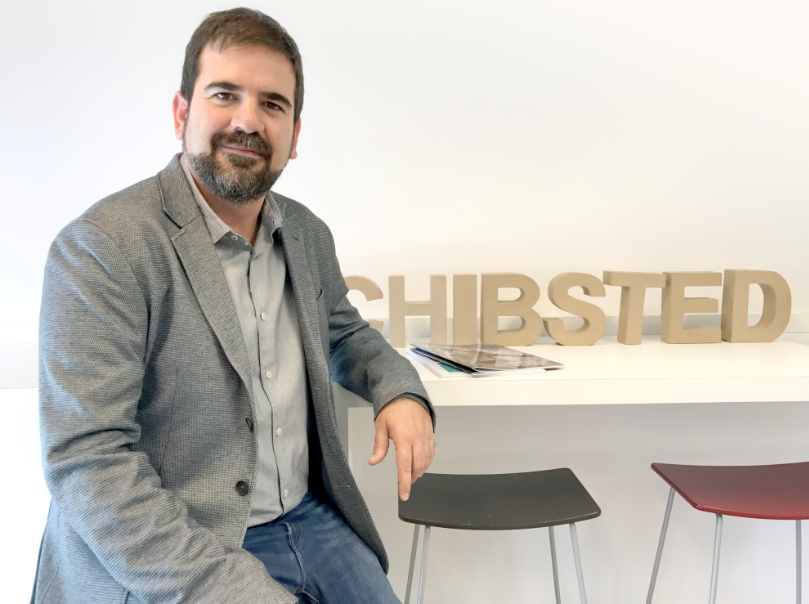 Sobre fotocasaPortal inmobiliario que dispone de la mayor oferta del mercado, tanto inmuebles de segunda mano como promociones de obra nueva y alquiler. Cada mes genera un tráfico de 19 millones de visitas al mes (62% a través de dispositivos móviles) y 650 millones de páginas vistas y cada día la visitan un promedio de 493.000 usuarios únicos. Mensualmente elabora el índice inmobiliario fotocasa, un informe de referencia sobre la evolución del precio medio de la vivienda en España, tanto en venta como en alquiler. Fotocasa pertenece a Schibsted Spain, la compañía de anuncios clasificados y de ofertas de empleo más grande y diversificada del país. Además de gestionar el portal inmobiliario fotocasa, cuenta con los siguientes portales de referencia: vibbo, infojobs.net, habitaclia, coches.net, motos.net y milanuncios. Schibsted Spain forma parte del grupo internacional de origen noruego Schibsted Media Group, que está presente en más de 30 países y cuenta con 6.800 empleados. Más información en la web de Schibsted Media Group.Departamento de Comunicación de fotocasaAnaïs López
Tlf.: 93 576 56 79 
Móvil: 620 66 29 26
comunicacion@fotocasa.es 
http://prensa.fotocasa.es 
twitter: @fotocasa